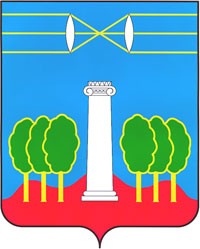 АДМИНИСТРАЦИЯГОРОДСКОГО ОКРУГА КРАСНОГОРСКМОСКОВСКОЙ ОБЛАСТИПОСТАНОВЛЕНИЕ________________№________________О предоставлении субсидийна организацию услуг и поддержку деятельности некоммерческих организаций, осуществляющих деятельность в сфере физической культуры и спорта на территории городского округа Красногорск, на 2024 год         В соответствии с Федеральным законом от 06.10.2003 №131-ФЗ «Об общих принципах организации местного самоуправления в Российской Федерации», Уставом городского округа Красногорск Московской области, постановлением администрации городского округа Красногорск от 25.03.2021 №700/3 «Об утверждении порядка предоставления субсидий на организацию услуг и поддержку деятельности некоммерческих организаций, осуществляющих деятельность в сфере физической культуры и спорта на территории городского округа Красногорск» (с изменениями),  Протоколом заседания комиссии по отбору претендентов на право получения субсидий из бюджета городского округа Красногорск в 2024 году, осуществляющих свою деятельность в сфере физической культуры и спорта на территории городского округа Красногорск, №25 от 31.01.2024 года, в целях реализации мероприятий  муниципальной программы городского округа Красногорск «Спорт» на  2023-2027 годы                               и  муниципальной программы городского округа Красногорск «Социальная защита населения» на 2023-2027 годы, постановляю:1.  Предоставить в 2024 году субсидии на организацию услуг и поддержку деятельности некоммерческих организаций, осуществляющих деятельность в сфере физической культуры и спорта на территории городского округа Красногорск:1.1. На поддержку и реализацию проектов в сфере физической культуры и спорта:- Автономной некоммерческой организации дополнительного образования «Спортивная школа «Хоккейная Академия имени В.В. Петрова» в размере                                 30 590 000 (тридцать миллионов пятьсот девяносто тысяч) рублей;- Автономной некоммерческой организации «Футбольный клуб «Зоркий-Красногорск» в размере 13 000 000 (тринадцать миллионов) рублей.- Московская областная общественная организация «Спортивно-патриотический клуб «ЯРОПОЛК» в сумме 3 500 000 (три миллиона пятьсот тысяч) рублей;- Физкультурно-спортивная общественная организация «Федерация Каратэ города Красногорска» 288 000 (двести восемьдесят восемь тысяч) рублей;- Автономная некоммерческая организация «Спортивно-патриотический клуб «СОКОЛ» 240 000 (двести сорок тысяч) рублей;- Местная общественная организация «Федерация спортивных единоборств городского округа Красногорск» 300 000 (триста тысяч) рублей.1.2. На оказание финансовой поддержки: - Автономной некоммерческой организации «Физкультурно-спортивный клуб инвалидов «РУСЬ» в размере 1 700 000 (один миллион семьсот тысяч) рублей.       2. Главному бухгалтеру администрации городского округа Красногорск (Филаткиной С.Н.) перечислять субсидии на счета, открытые некоммерческим	 организациям в финансовом управлении администрации городского округа Красногорск для учета операций не участников бюджетного процесса, в соответствии с заключенными соглашениями по заявкам некоммерческих организаций, в соответствии с графиками перечисления субсидии, являющимися неотъемлемыми приложениями к соглашениям.       3. Контроль за исполнением настоящего постановления возложить на первого заместителя главы городского округа Красногорск  Н.С. Тимошину.Глава городского округа Красногорск                                                     Д.В. ВолковВерностарший инспекторобщего отдела управления делами                                                    Ю.Г. НикифороваИсполнитель                                                                                               А.Р.БочкаевРазослано: в дело, прокуратуру, Горшковой, Тимошиной, Филаткиной, Бочкаеву, АНО - 7Приложение к бланку №ЛИСТ СОГЛАСОВАНИЯДатаСуть возражений, замечаний, предложенийФ.И.О. должностьЛичная подписьНачальник управления по физической культуре и спорту А.Р.БочкаевЗаместитель начальника управления по физической культуре и спорту И.Е.ИгнатченкоЮридический отдел правового управленияЗаместитель главы городского округа Е.С.ГоршковаПервый заместитель главы городского округа Н.С.Тимошина